Шлях, швидкість, час і прискоренняЗнаходження швидкості та прискоренняШвидкість - це фізична величина, яка вимірює як швидко рухається предмет за певний час. Для прикладу ми можемо взяти дві машини, що їдуть наввипередки. Відстань пробігу обох автомобілей повинна бути однаковою.Щоб дізнатися, яка з двох машин їде найшвидше і в результаті перемагає, треба глянути на швидкість. Найшвидше рухається машина з найбільшою швидкістю. Щоб обчислити швидкість автомобілів, нам потрібно знати відстань і час руху автомобілів. Для вирахування швидкості автомобілів, ми використовуємо формулу швидкості. Щоб знайти швидкість за формулою, потрібно відстань поділити на час.v = швидкість (з англійської velocity означає швидкість)s = відстань (або шлях) t = час Загальноприйнятими одиницями швидкості є км/год і м/с.Одиниця вимірювання км/год показує на скільки кілометрів предмет перемістився за одну годину. Одиниця вимірювання м/с показує на скільки метрів предмет перемістився за одну секунду.Формула для визначення середньої швидкості автомобіля така: швидкість дорівнює відстані поділеній на час. Якщо за годину автомобіль проїжджає 50 км, то швидкість автомобіля дорівнює 50 км/год: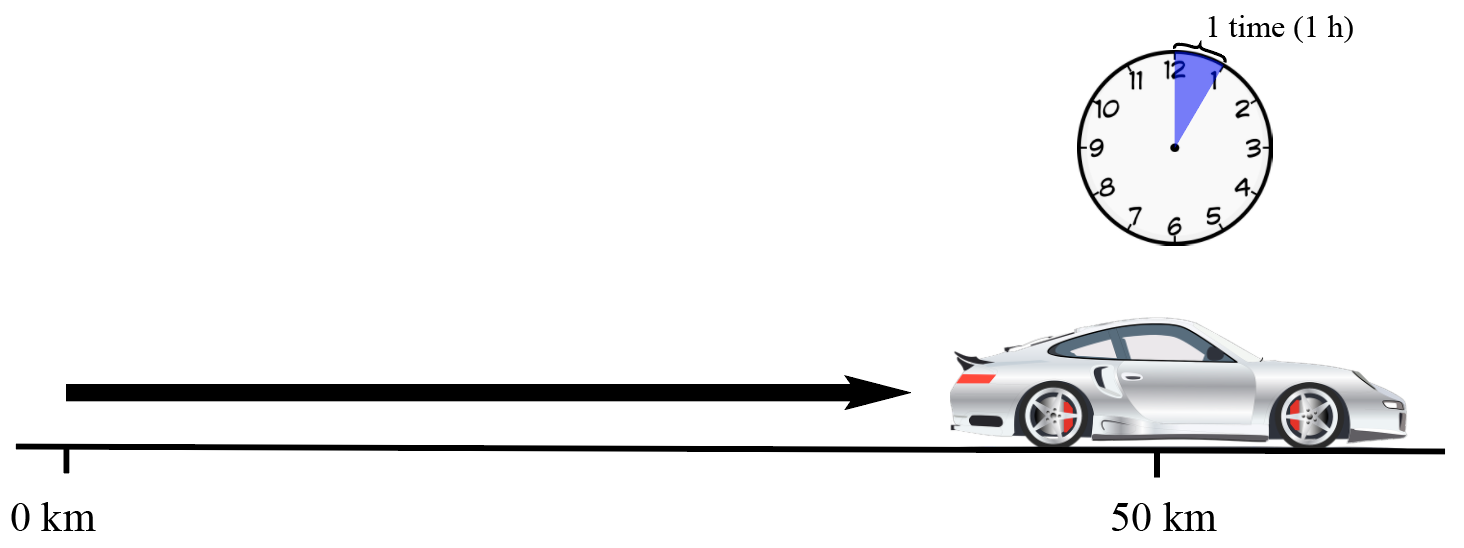 ПрискоренняПрискорення – це величина, яка показує наскільки швидко щось змінює швидкість. Наприклад, як швидко автомобіль може рухатися від 0 до 100 км/год. Коли швидкість автомобіля змінюється, відбувається акселерація. Це відбувається як при збільшенні, так і при зменшенні швидкості автомобіля. Якщо швидкість збільшується, то прискорення позитивне. Якщо автомобіль зменшує швидкість, то прискорення негативне. Прискорення вимірюється в метрах за секунду або м/с2. Знаходження відстані і часуЯк вже відомо, для знаходження швидкості можна використовувати формулу швидкості. ЇЇ також можна використовувати для обчислення відстані, якщо  відома швидкість і час. Ми також можемо використовувати формулу для знаходження часу, якщо знаємо швидкість і відстань.ВідстаньЩоб підрахувати на яку відстань предмет перемістився, потрібно помножити швидкість на час. Формула для знаходження відстані така: відстань дорівнює швидкості помноженій на час:Якщо автомобіль їхав зі швидкістю 80 км/год протягом 2 годин, то розрахунок проїханої відстані виглядатиме так: 80 км/год помножити на 2 години дорівнює 160 км. 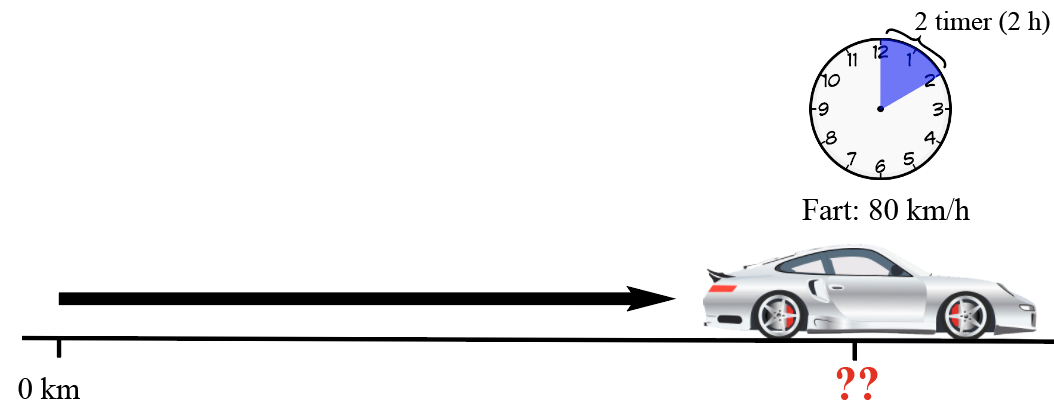 ЧасЩоб знайти час,  витрачений на проходження певної відстані, потрібно відстань поділити на швидкість.Формула для знаходження часу така: час дорівнює відстані поділеній на швидкість:Відомо, що автомобіль проїхав 140 км зі швидкістю 70 км/год. Щоб знайти час потрібно 140 км поділити на 70 км/год, і це дорівнює 2 год: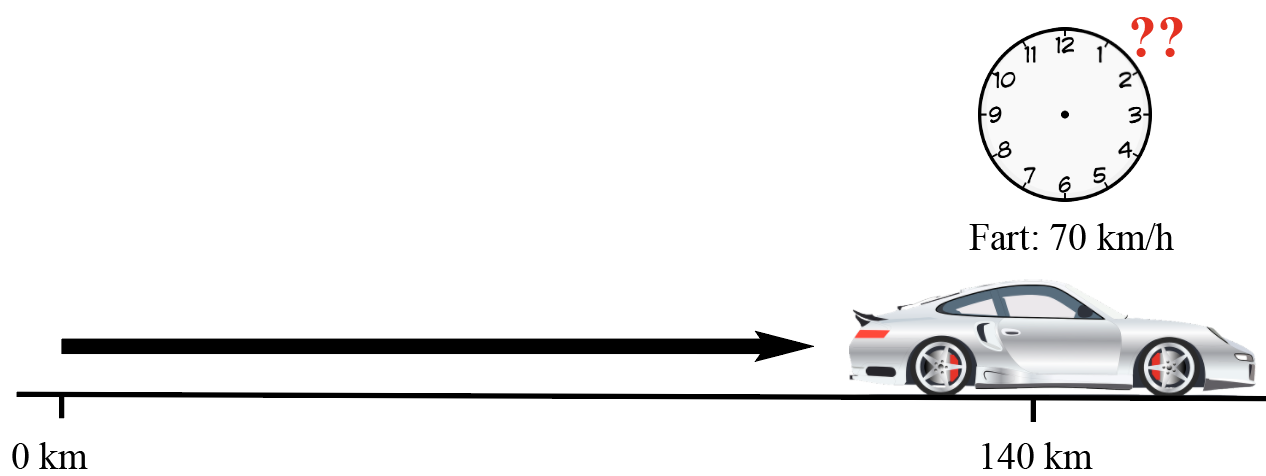 Питання до тексту про швидкість і прискорення:Що необхідно знати для обчислення швидкості автомобіля?Виберіть одну або декілька відповідей.Відстань, яку проїхав автомобільЧас проїзду автомобіляРозмір машиниЩо є одиницею вимірювання швидкості? Виберіть одну або декілька відповідей.км/годм/см/с2 Що таке прискорення?Виберіть одну відповідь.Це найбільша швидкість, з якою щось може рухатисяЦе величина, що вимірює наскільки швидко щось може змінювати свою швидкістьЯк далеко щось рухаєтьсяЩо є одиницею вимірювання прискорення? Виберіть одну відповідь.м км/год м/с2Для чого можна використовувати формулу швидкості?Виберіть одну або декілька відповідей..Для знаходження швидкостіДля знаходження відстаніДля знаходження часу використаного на подолання певної відстані. 